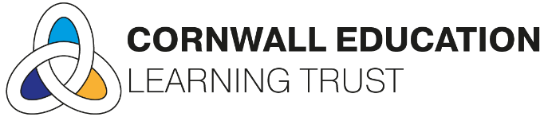 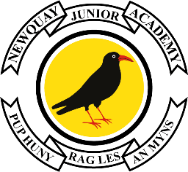 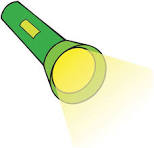 16th January 2024Dear Parents and Carers of Year 4,   Invitation to come and join your Year 4 child making torches on Friday 9th February 2024We would like to invite you to the Year 4 Parent Workshop we will be hosting for Year 4 families which will take place on Friday 9th February 2024, from 2pm to 2.50pm.Families are invited to join their child’s Design Technology class and learn how to make basic torches. It is a great opportunity to come and work with your child and find out more about what they have been doing so far this term.Please arrive at the front gate of the academy by the Edge Hall, at 1:55pm on the day.After the workshop, parents/carers will leave and return to the playground ready for usual home time collections. Pupils will be expected to stay at the academy until the end of day at 2:55pm, when they will be dismissed as usual from the playground.We appreciate that not every family will be able to attend due to work and previous commitments, however we hope to welcome as many families as possible: there will be more opportunities in the future to come and share your child’s work.We look forward to welcoming you to this Year 4 Parent Workshop and celebrating Year 4’s successful start to the Spring Term.Yours sincerely,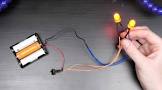 Year 4 TeamNewquay Junior Academy